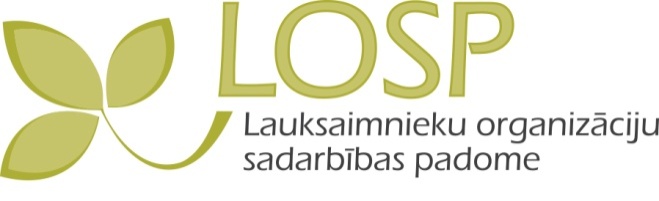 Zemkopības ministrijai,pasts@zm.gov.lv ;LLKC,Martins.cimermanis@llkc.lv Atzinums par LLKC darbībuLAUKSAIMNIEKU ORGANIZĀCIJU SADARBĪBAS PADOME (LOSP) atbalsta valsts (Zemkopības ministrijas personā) līdzdalības saglabāšanu SIA "Latvijas Lauku konsultāciju un izglītības centrs"  un tās komercsabiedrības statusa saglabāšanu, lai arī turpmāk SIA "Latvijas Lauku konsultāciju un izglītības centrs" varētu sniegt gan sabiedriskos pakalpojumus, gan arī neatkarīgas konsultācijas un pakalpojumus lauksaimniecībā, mežsaimniecībā, zivsaimniecībā, lauku attīstībā un nelauksaimnieciskajā uzņēmējdarbībā visā Latvijas teritorijā.Ģenerāldirektors                                                                                         Guntis VilnītisGuntis.vilnitis@losp.lv12.04.2021Nr.30